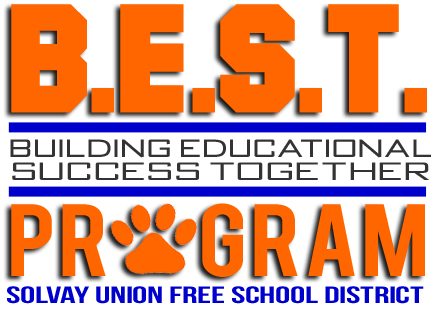 21st Century Advisory MeetingMarch 21, 2019AGENDAWelcome and IntroductionsProgram updates 2018-2019Block 4 and end of year programmingSummer 2019 programmingState Review FeedbackLPB Review